國立臺東大學附屬體育高中112 學年度【學生學習歷程檔案】上傳通知親愛的家長與同學您好：一、學習歷程是108新課綱重點之一，為協助各位同學保存資料，教育部與本校建置學生學習歷程檔案系统提供同學使用。二、112學年度學習歷程檔案工作說明如下：（一）學生基本資料：學生檢視更正（由學校上傳）。（二）修課紀錄：學生課程科目、學分數與取得成績（由學校上傳）。（三）幹部經歷：學生校內幹部名冊（由學校上傳）。（四）課程學習成果：(由學生上傳，授課教師認證)上課作品、作業成果等。同學上傳後，資料確認無誤後按下送出認證，由任課教師進行認證。（小提醒：成果簡述l00字盡可能具體描述，使評審委員一目了然，若有影片建議網址儘量提供網址為佳)。（五）多元表現：(由學生上傳，不需認證)社團活動、英檢競賽成績、志工時數、取得證照、彈性學習或團體活動時間等成果由同學上傳．無須認證。（小提醍：校方會上傳幹部名冊，若需要幹部經歷來呈現多元表現，則須要由同學自行上傳相關幹部證明及心得省思做為成果）。（六）勾選：勾選認證成功之檔案·勾選數量依照母法規定，詳見下表。三、依據本校補充規定與工作小組會議決議：112整學年度上傳期間及件數規定如下：附件【路徑】學習歷程檔案系統上傳路徑：學校首頁/學生資訊/108課綱專區/學習歷程檔案。https://shcloud7.k12ea.gov.tw/NTPEHSTTCT/Auth/Auth/CloudLogin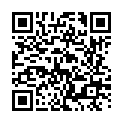         112學年度各時程表        112學年度各時程表        112學年度各時程表        112學年度各時程表        112學年度各時程表類別人員人員起訖日上傳(勾選)件數課程學習成果112學年上學期學生上傳【高一至高三】112.9.1 至 113.2.6(23:59)止每學期最多 10件上傳學校資料庫(只能上傳當學期修課課程成果)課程學習成果112學年上學期教師認證【高一至高三】112.9.1 至 113.2.16 (23:59)止每學期最多 10件上傳學校資料庫(只能上傳當學期修課課程成果)課程學習成果112學年下學期學生上傳【高一、高二】113.2.16 至113.7.14 (23:59)止每學期最多 10件上傳學校資料庫(只能上傳當學期修課課程成果)課程學習成果112學年下學期學生上傳【高三】113.2.16 至113.4.5 (23:59)止每學期最多 10件上傳學校資料庫(只能上傳當學期修課課程成果)課程學習成果112學年下學期教師認證【高一、高二】113.2.16 至113.7.21 (23:59)止每學期最多 10件上傳學校資料庫(只能上傳當學期修課課程成果)課程學習成果112學年下學期教師認證【高三】113.4.10(23:59)止每學期最多 10件上傳學校資料庫(只能上傳當學期修課課程成果)課程學習成果學生勾選學生勾選【高一、高二】113.9.15(23:59)止每學年勾選 6 件上傳中央資料庫課程學習成果學生勾選學生勾選【高三】113.4.15 (23:59)止每學年勾選 6 件上傳中央資料庫多元表現112學年學生上傳112學年學生上傳【高一、高二】112.9.1 至 113.9.1 (23:59)止每學年最多 20 件上傳學校資料庫多元表現112學年學生上傳112學年學生上傳【高三】112.9.1至113.4.10 (23:59)止每學年最多 20 件上傳學校資料庫多元表現學生勾選學生勾選【高一、高二】113.9.15(23:59)止每學年勾選 10 件上傳中央資料庫多元表現學生勾選學生勾選【高三】113.4.15 (23:59)止每學年勾選 10 件上傳中央資料庫國立臺東大學附屬體育高中112學年度學習歷程檔案檔案格式與容量規定國立臺東大學附屬體育高中112學年度學習歷程檔案檔案格式與容量規定國立臺東大學附屬體育高中112學年度學習歷程檔案檔案格式與容量規定國立臺東大學附屬體育高中112學年度學習歷程檔案檔案格式與容量規定資料項目格式檔案類型內容說明備註【課程學習成果】文字填入簡要敘述，100字以內。可敘述主題或主要內容。【課程學習成果】文件或圖片：pdf、jpg、png4MB以內 ，Word或PPT皆須轉成pdf，建議12張圖文資料已內。【課程學習成果】錄音或影片：mp3、mp410MB以內建議錄音5分鐘以內；影片視畫質決定，約20~50秒。【多元表現】文字填入簡要敘述，100字以內。可敘述主題或主要內容。【多元表現】文件或圖片：pdf、jpg、png4MB以內 ，Word或PPT皆須轉成pdf，建議12張圖文資料以內。【多元表現】錄音或影片：mp3、mp410MB以內建議錄音5分鐘以內；影片視畫質決定，約20~50秒。【多元表現】網址（外部連結）貼上超連結（外部連結）需先上傳至youtube，再複製網址，無檔案限制，建議1~3分鐘左右。※【課程學習成果：流程】教師引導→學生製作→提交（內容有限制，學生僅能提交：教師在教學過程中所引導的學習過程與成果）※【多元表現：流程】非教師課堂引導→學生自行決定→製作→提交（內容無限制，學生可自由提交：自行參加校內外的各項競賽、檢定等各項優良表現的學習過程與成果）※【溫馨小提醒】建議內容可包含：動機、理念、詳細過程（製作或練習過程記得拍照呦！）、收穫等。避免僅上傳單張測驗卷、單張作文、單張獎狀等。※【課程學習成果：流程】教師引導→學生製作→提交（內容有限制，學生僅能提交：教師在教學過程中所引導的學習過程與成果）※【多元表現：流程】非教師課堂引導→學生自行決定→製作→提交（內容無限制，學生可自由提交：自行參加校內外的各項競賽、檢定等各項優良表現的學習過程與成果）※【溫馨小提醒】建議內容可包含：動機、理念、詳細過程（製作或練習過程記得拍照呦！）、收穫等。避免僅上傳單張測驗卷、單張作文、單張獎狀等。※【課程學習成果：流程】教師引導→學生製作→提交（內容有限制，學生僅能提交：教師在教學過程中所引導的學習過程與成果）※【多元表現：流程】非教師課堂引導→學生自行決定→製作→提交（內容無限制，學生可自由提交：自行參加校內外的各項競賽、檢定等各項優良表現的學習過程與成果）※【溫馨小提醒】建議內容可包含：動機、理念、詳細過程（製作或練習過程記得拍照呦！）、收穫等。避免僅上傳單張測驗卷、單張作文、單張獎狀等。※【課程學習成果：流程】教師引導→學生製作→提交（內容有限制，學生僅能提交：教師在教學過程中所引導的學習過程與成果）※【多元表現：流程】非教師課堂引導→學生自行決定→製作→提交（內容無限制，學生可自由提交：自行參加校內外的各項競賽、檢定等各項優良表現的學習過程與成果）※【溫馨小提醒】建議內容可包含：動機、理念、詳細過程（製作或練習過程記得拍照呦！）、收穫等。避免僅上傳單張測驗卷、單張作文、單張獎狀等。